1. Результаты освоения курса внеурочной деятельности  «Фантазия»: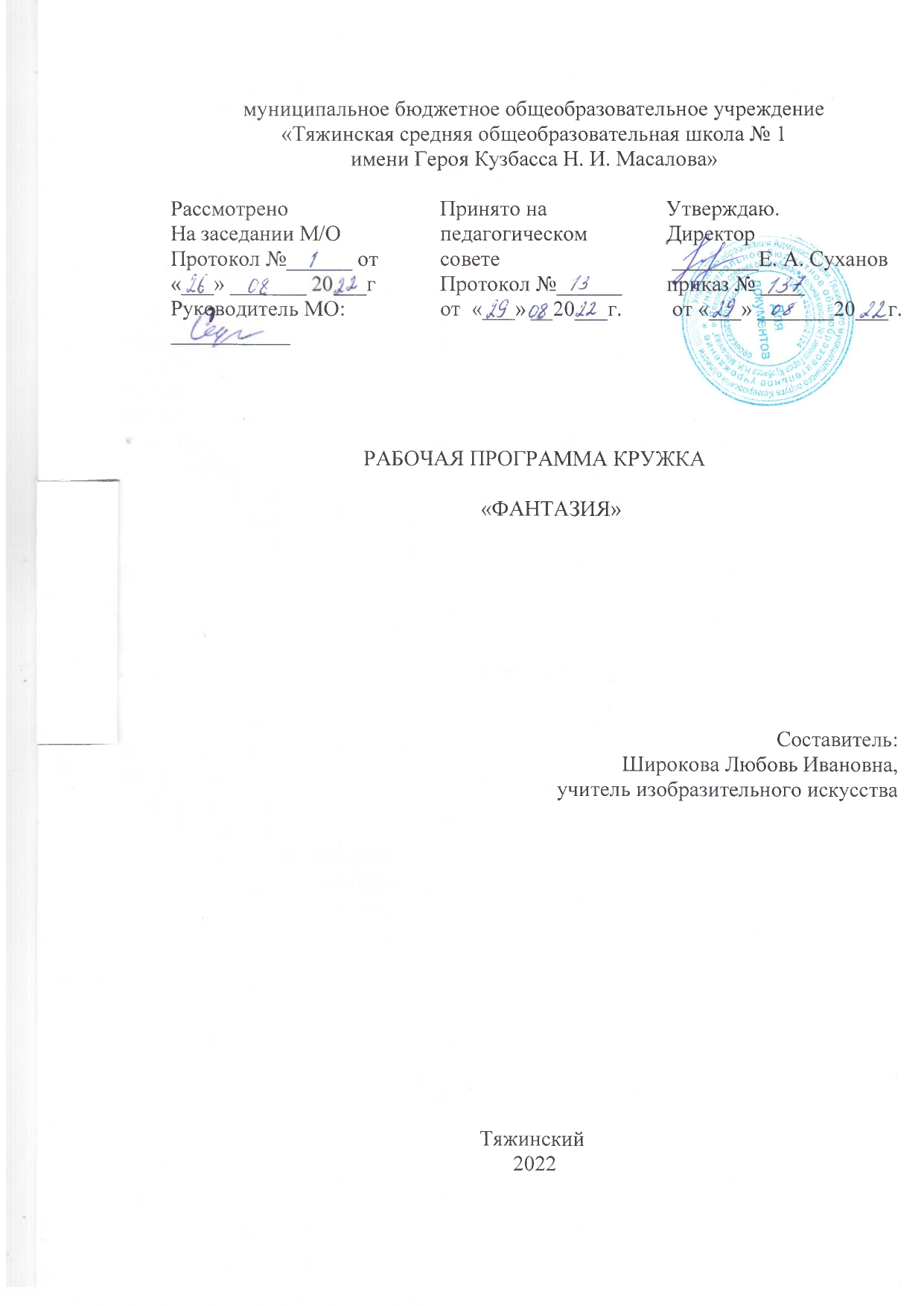 Личностные результаты.У учеников будут сформированы:потребность сотрудничества со сверстниками,  доброжелательное отношение к сверстникам, бесконфликтное поведение,  стремление прислушиваться к мнению одноклассников;целостность взгляда на мир средствами литературных произведений; этические чувства, эстетические потребности, ценности и чувства на основе опыта слушания и заучивания произведений художественной литературы;осознание значимости занятий театральным искусством для личного развития.Метапредметными результатами изучения курса  является формирование следующих универсальных учебных действий (УУД). Регулятивные УУД:Обучающийся научится:понимать и принимать учебную задачу, сформулированную учителем;планировать свои действия на отдельных этапах работы над пьесой;осуществлять контроль, коррекцию и оценку результатов своей деятельности;анализировать причины успеха/неуспеха, осваивать с помощью учителя позитивные установки типа: «У меня всё получится», «Я ещё многое смогу».Познавательные УУД:Обучающийся научится:пользоваться приёмами анализа и синтеза при чтении и просмотре видеозаписей, проводить сравнение и анализ поведения героя;понимать и применять полученную информацию при выполнении заданий;проявлять индивидуальные творческие способности при сочинении рассказов, сказок, этюдов, подборе простейших рифм, чтении по ролям и инсценировании.Коммуникативные УУД:Обучающийся научится:включаться в диалог, в коллективное обсуждение, проявлять инициативу и активностьработать в группе, учитывать мнения партнёров, отличные от собственных;обращаться за помощью;формулировать свои затруднения;предлагать помощь и сотрудничество; слушать собеседника;договариваться о распределении функций и ролей в совместной деятельности, приходить к общему решению; формулировать собственное мнение и позицию;осуществлять взаимный контроль; адекватно оценивать собственное поведение и поведение окружающих.2. Содержание курса внеурочной деятельности с указанием форм организации и видов деятельностиТематическое планирование№ урокаСодержаниеФормы организацииВиды деятельности1Вводное занятие. Беседа Познавательная2Театральная игра.  Здравствуй, театр!  Театральная играРепетиция постановки В мире пословиц. Фронтальная работаИндивидуальная работаИндивидуальная работаПроблемно-ценностное общение Познавательная3Культура и техника речи Виды театрального искусстваПравила поведения в театреКукольный театр. Театральная азбука.Словесные формы работыиграОтработка дикцииИндивидуальная работаПроблемно-поисковаяПознавательнаяПроблемно-ценностное общение4Ритмопластика Театральная игра «Сказка, сказка, приходи».  Инсценирование мультсказокПо книге «Лучшие мультики малышам»Театральная игра Фронтальная работаФронтальная работаГрупповая работа, словесные методыПознавательнаяПроблемно-ценностное общение5Основы театральной культурыИнсценирование  народных  сказок о животных.Групповая работа, поисковые методыФронтальная работа, словесные методыПознавательнаяПроблемно-ценностное общение6Театральная играЧтение в лицах стихов А. Барто, И.Токмаковой, Э.УспенскогоТеатральная игра Постановка сказки «Пять забавных медвежат» В. БондаренкоКультура и техника речиИнсценирование постановкиРитмопластика Инсценирование постановкиИндивидуальная работаГрупповая работа. Методы поисковые, наглядныеСловесные и наглядные методыСловесные и наглядные методы.Групповая работаНаглядные методыСловесные и наглядные методыПроблемно-поисковаяПознавательнаяПроблемно-ценностное общение7Заключительное занятие. Фронтальная работа. Словесные методыПроблемно-поисковаяN п\пНазвание главы, темы, разделаКоличество часов1.Вводные занятия 12.Театральная игра53.Культура и техника речи64.Ритмопластика35.Основы театральной культуры46.Работа над спектаклем, показ спектакля147.Заключительное занятие1Итого:34